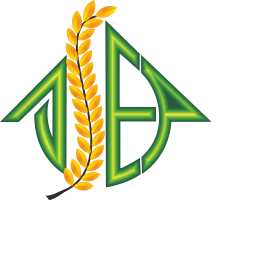 Jurnal Sosial Ekonomi Pertanianp-ISSN 0853-8395; e-ISSN 2598-5922Daftar IsiVolume 16 Nomor 1, Februari 2020KONTRIBUSI DAN PERAN PRODUKTIF IBU DALAM MENINGKATKAN PENDAPATAN RUMAH TANGGA PETANI PADI	 1 - 10Vivi Fitriyah, Ahmad Choibar TridakusumahDOI : 10.20956/jsep.v16i1.10018ANALISIS KARAKTERISTIK KEWIRAUSAHAAN DALAM MENGHADAPI PERSAINGAN BISNIS ONLINE DI BALE HIDROPONIK SALATIGA  	11 - 26Dalmasius Apen Bangun, Lasmono Tri SunaryantoDOI : 10.20956/jsep.v16i1.9951PERAN PROMOSI PENJUALAN MELALUI INSTAGRAM TERHADAP PENJUALAN SAYUR ORGANIK DI PO. SAYUR ORGANIK MERBABU (SOM)   	27 - 36Rafael Jeksen Andes, Lasmono Tri SunaryantoDOI : 10.20956/jsep.v16i1.10244STRATEGI PEMASARAN KERIPIK TEMPE SANAN DI KOTA MALANG BERDASARKAN METODE ANALYTICAL HIERARCHY PROCESS (AHP)  	37- 48Indriani Indriani, Rahayu Relawati, Livia WindianaDOI : 10.20956/jsep.v16i2.9316MOTIVASI PETANI DALAM BUDIDAYA PADI PULU MANDOTI  	49 - 60Jumarni Latif, Nurbaya Busthanul, A. AmrullahDOI : 10.20956/jsep.v16i1.8353ANALISIS RISIKO PRODUKSI USAHATANI PADI DI PESISIR DANAU TEMPE 	61 - 70Ros Mita, Rahim Darma, Rahmadani Rahmadani, Muslim Salam, A. AmrullahDOI : 10.20956/jsep.v16i1.7700MINAT MASYARAKAT TERHADAP USAHA DELIVERY ORDER PRODUK PERTANIAN DI KOTA BANDA ACEH 	71 - 82Muji Burrahmad, Akhmad Baihaqi, Dimas Sariyanto, Elvira IskandarDOI : 10.20956/jsep.v16i1.8687STRATEGI PEMANFAATAN PROGRAM BRIGADE ALAT DAN MESIN PERTANIAN (BAST) 	83 - 94Nila Riska, Didi Rukmana, Rusli M. RukkaDOI : 10.20956/jsep.v16i1.7305